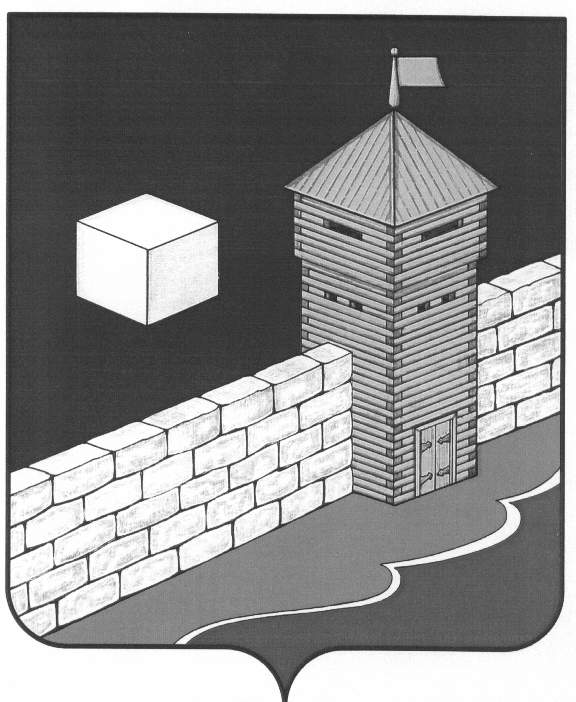 АДМИНИСТРАЦИЯ НОВОБАТУРИНСКОГО СЕЛЬСКОГО ПОСЕЛЕНИЯПОСТАНОВЛЕНИЕ456573, п. Новобатурино Еткульского района, Челябинской области, ул. Центральная, 4 Тел., 8 958 870 7400  № 16 от 17 мая 2017 года  п. Новобатурино Об определении места первичного сбора и временного размещения ртутьсодержащих ламп на территории  Новобатуринского сельского поселения       В соответствии с Федеральным законом от 06.10.2003 №131-ФЗ «Об общих принципах организации местного самоуправления в Российской Федерации», Постановлением Правительства Российской Федерации № 681 от 03.09.2010 «Об утверждении Правил обращения с отходами производства и потребления в части осветительных устройств, электрических ламп, ненадлежащий сбор, накопление, использование, обезвреживание, транспортирование и размещение которых может повлечь причинение вреда жизни, здоровья граждан , вреда животным, растениям и окружающей среде», администрация Новобатуринского сельского поселения, ПОСТАНОВЛЯЕТ:        1.  Определить место сбора, временного размещения ртутьсодержащих ламп: здание металлического гаража, примыкающего к территории  пожарного депо по адресу:  п. Новобатурино, ул. Центральная, д.6А.      2. Назначить ответственного по сбору, временному размещению ртутьсодержащих ламп слесаря котельной АО « Челябкоммунэнерго»  Кузьмичева Сергея Васильевича (по согласованию).       3.  Обеспечить информирование населения Новобатуринского сельского поселения о правилах безопасного сбора и передачи на хранение отработанных ртутьсодержащих ламп путем размещения информирования на информационных стендах.       4. Опубликовать настоящее постановление  на официальном сайте администрации Еткульского района в сети «Интернет».       5.  Настоящее решение вступает в силу со дня его опубликования.        6.  Контроль выполнения данного постановления оставляю за собойГлава Новобатуринскогосельского поселения                                                                    А.М. Абдулин